VSTUPNÍ ČÁSTNázev moduluProgramování pneumatických a elektropneumatických systémůKód modulu18-m-4/AP41Typ vzděláváníOdborné vzděláváníTyp modulu(odborný) teoreticko–praktickýVyužitelnost vzdělávacího moduluKategorie dosaženého vzděláníM (EQF úroveň 4)Skupiny oborů18 - Informatické obory26 - Elektrotechnika, telekomunikační a výpočetní technikaKomplexní úlohaProfesní kvalifikacePlatnost standardu od29. 10. 2013Obory vzdělání - poznámky18-20-M/01 Informační technologie26-41-M/01 ElektrotechnikaDélka modulu (počet hodin)60Poznámka k délce moduluPlatnost modulu od30. 04. 2020Platnost modulu doVstupní předpokladyžádnéJÁDRO MODULUCharakteristika moduluCílem modulu je seznámit žáky s programováním řídicích systémů pneumatických a elektropneumatických pomocí funkčních modulů, aby žáci zvládli logiku programování, kterou potom budou schopni uplatnit při konkrétních aplikacích, se kterými se setkají v reálném životě. Po absolvování tohoto modulu je žák připraven je umět prakticky aplikovat v praxi a tím získá dovednosti a kompetence typu, že je aplikuje, navrhne a sestaví.Očekávané výsledky učeníŽák:se seznámí se SWpoužívá základní modulyosvojené postupy s prací základních modulů bude využívat při konstrukci náročnějších úlohKompetence ve vazbě na NSK18-003-M Programátor:Analýza a algoritmizace praktických úlohTvorba programu ve vybraném prostředíObsah vzdělávání (rozpis učiva)Obsahové okruhy:práce se SWnavrhování jednoduchých řídicích obvodůodladění navrženého algoritmu odzkoušení navrženého algoritmuUčební činnosti žáků a strategie výukyStrategie učení:frontální, skupinové a individualizované vyučování praktické osvojení činnosti se SW a HWsamostatná práceUčební činnosti:přenos dovedností z instruktora na žákavzorové příkladyvlastní tvorba jednoduchých úkonů v řízenístudium manuálů a technických noremkonfigurace HW a SW definování a volba správných modulůvolba správné posloupnosti algoritmuZařazení do učebního plánu, ročník2. a 3. ročníkVÝSTUPNÍ ČÁSTZpůsob ověřování dosažených výsledkůÚstní zkoušení:probíhá průběžně, vizuální kontrolou a doplňujícími dotazy instruktora v případě dílčí funkčnosti i nefunkčnostiobjasní vlastnosti modulůzdůvodní činnost a funkce dílčích celkůPraktické zkoušení:správná funkčnost technologieprezentací vlastního SWdodržení pravidel platných pro tvorbu hierarchie programu Klíčové kritérium je funkčnost programu.Kritéria hodnoceníDůraz je kladen na funkčnost (F) a dokumentaci (D). Tento poměr je F:D = 2:1, tzn. že žák je hodnocen dvakrát, a to váženým průměrem funkčnost 100 % a dokumentace 50 %. Ústní hodnocení se odrazí v praktické části.PRAKTICKÁ ČÁSTProspěl výborně:Zvládnout danou problematiku minimálně na 90 %. Definuje vlastnosti jednotlivých modulů, rozumí zadání a s drobnou pomocí instruktora je schopen vytvořit vhodný algoritmus.Prospěl chvalitebně:Zvládnout danou problematiku minimálně na 80 %. Definuje vlastnosti jednotlivých modulů, rozumí zadání a s pomocí instruktora je schopen vytvořit vhodný algoritmus – ukázáním na konkrétní problém v programu.Prospěl dobře:Zvládnout danou problematiku minimálně na 70 %. Definuje vlastnosti jednotlivých modulů, rozumí zadání a s pomocí instruktora je schopen vytvořit vhodný algoritmus – ukázáním na konkrétní problém v programu a nápovědou k jeho odstranění.Úspěšně prospěl:Zvládnout danou problematiku minimálně na 60 %. Definuje vlastnosti jednotlivých modulů, rozumí zadání a s pomocí instruktora je schopen vytvořit vhodný algoritmus – ukázáním na konkrétní problém v programu, nápovědou a praktickou úpravou k jeho odstranění.DOKUMENTAČNÍ ČÁSTNíže uvedené body mohou být zakomponovány i ve vlastním vývojovém prostředí nebo zvlášť, např. v sešitě.Musí obsahovat tyto náležitosti: název úlohydatumtechnologické schémapopis činnostiseznam vstupních a výstupních proměnnýchvlastní programzávěr – ten slouží k zapsání vzniklých problémů při řešení úlohy. Cílem je napsat, jak byly problémy odstraněny.Doporučená literaturaFiremní manuál, helpovník k danému SW, vlastní poznámky získané z výkladu.PoznámkyObsahové upřesněníSpol - Spolupráce škol se zaměstnavateliMateriál vznikl v rámci projektu Modernizace odborného vzdělávání (MOV), který byl spolufinancován z Evropských strukturálních a investičních fondů a jehož realizaci zajišťoval Národní pedagogický institut České republiky. Autorem materiálu a všech jeho částí, není-li uvedeno jinak, je Projekt MOV. Creative Commons CC BY SA 4.0 – Uveďte původ – Zachovejte licenci 4.0 Mezinárodní.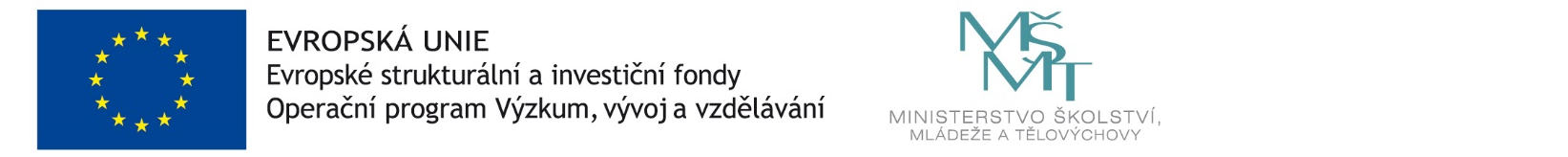 